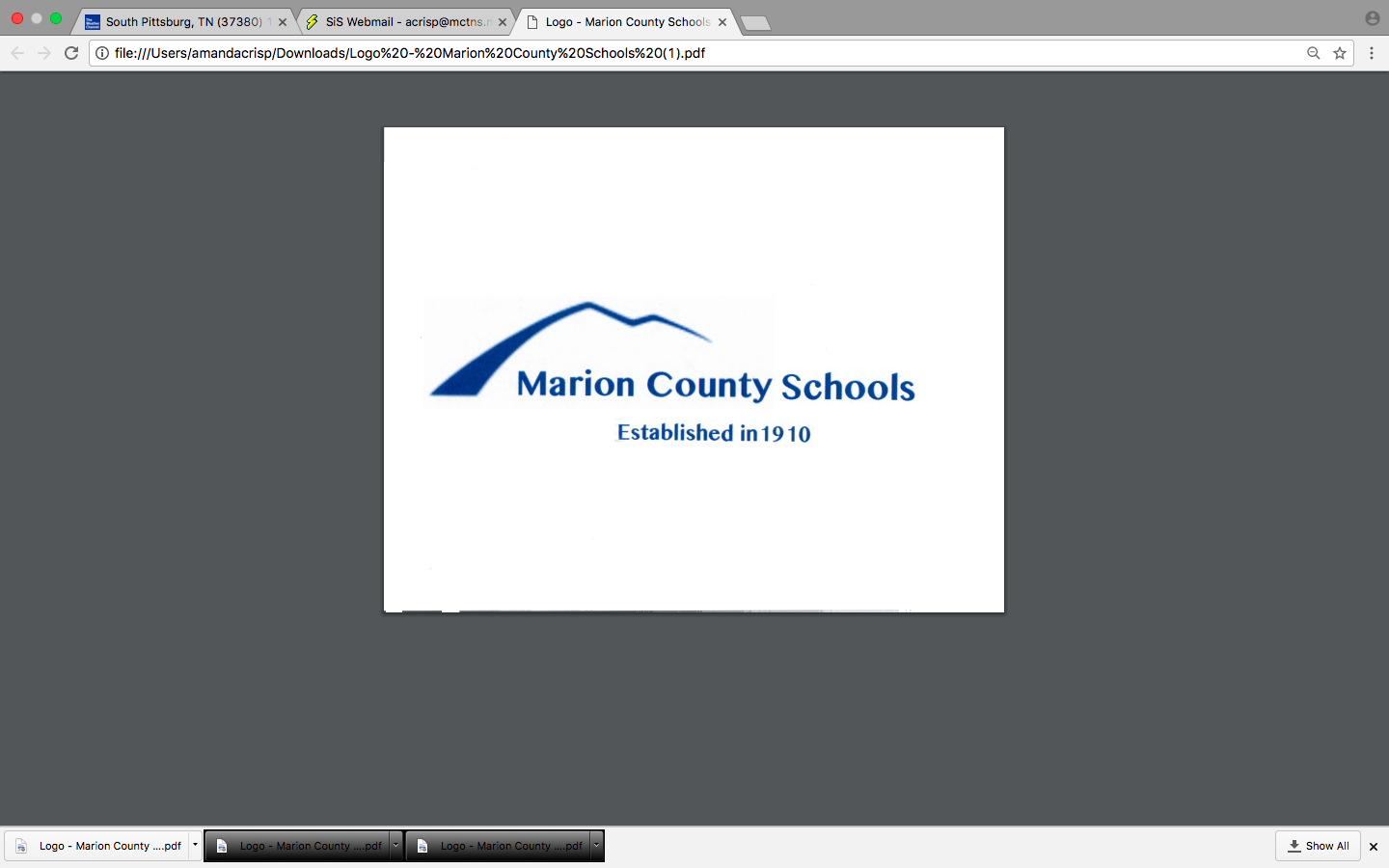 • Jasper Elementary			• South Pittsburg Elementary			• Whitwell Elementary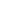 • Jasper Middle 			• South Pittsburg High 				• Whitwell Middle• Marion Co. High			• Monteagle Elementary			             • Whitwell HighHome Language SurveyDate Enrolled: _____________________________________   Date Survey Completed:______________________________Full Name of Student:___________________________________________________________________________________What is the first language this child learned to speak?• English	• Español	• Other:________________________What language does this child speak most often outside of school?• English	• Español	• Other:________________________What language do people usually speak in this child’s home?• English	• Español	• Other:________________________The state of Tennessee requires every district to collect a Home Language Survey for every new student. This information will be used to identify the students whose families speak a language other than English at home. This form will be used to identify the students who are required to be assessed for English Language proficiency using the WIDA-ACCESS Placement Test to determine services in accordance with Tennessee state legislature Rule 0520-1-3-/056 a. 1 and 2 ii. Answers on this form do not automatically admit students into an English-learning program. Parent / Legal Guardian ___________________________________________________  Date ________________________Translator / Transcriber ___________________________________________________  Date ________________________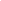 For ESL Use Only:		ESL Teacher Reviewing Form _________________________________________  Date Reviewed ______________________• Yes	• No 		Does this student require ESL screening?  	 Date Tested____________• Yes	• No 		Has this student received screening results?  	 Date Guardian Notified:____________• Yes	• No 		Has this student been classified as an English Language Learner?  	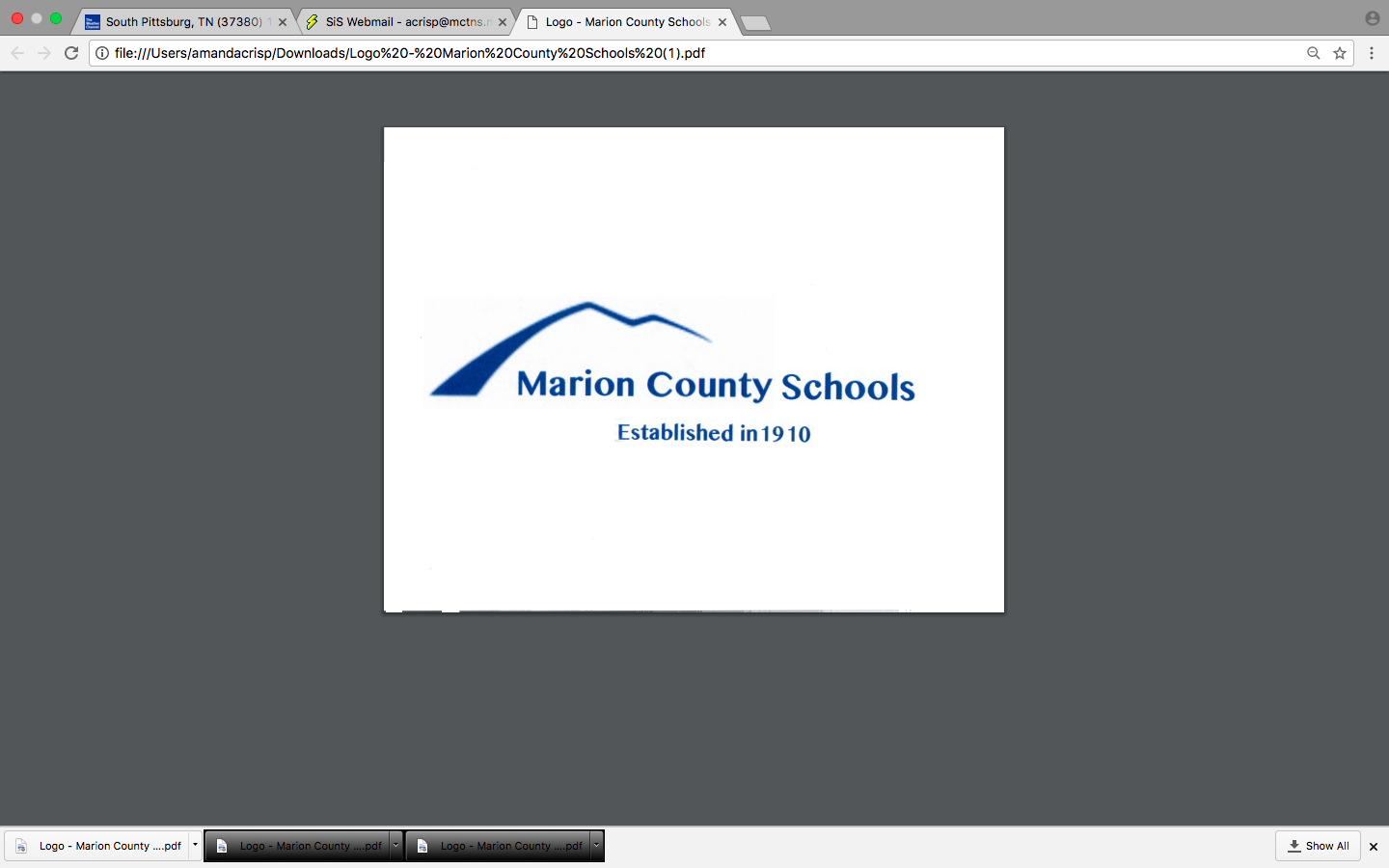 • Jasper Elementary			• South Pittsburg Elementary			• Whitwell Elementary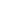 • Jasper Middle 			• South Pittsburg High 				• Whitwell Middle• Marion Co. High			• Monteagle Elementary			             • Whitwell High
Encuesta del idioma del hogar(Home Language Survey)Fecha de inscripción : ______________________________ Fecha levantada la encuesta:_____________________________
Nombre completo del estudiante:________________________________________________________________________¿Cuál es el primer idioma que este niño aprendió a hablar?•  Inglés	• Español	• Otro:________________________¿Qué idioma habla este niño más a menudo fuera de la escuela?•  Inglés	• Español	• Otro:________________________¿Qué idioma habla la gente generalmente en el hogar de este niño?•  Inglés	• Español	• Otro:________________________El estado de Tennessee requiere que cada distrito recopile una Encuesta del idioma del hogar para cada nuevo alumno. Esta información se usará para identificar a los estudiantes cuyas familias hablan un idioma diferente al inglés en el hogar. Este formulario se usará para identificar a los estudiantes a los que se exige una evaluación del dominio del idioma inglés mediante el examen de ubicación WIDA-ACCESS para determinar los servicios de acuerdo con la legislación del estado de Tennessee Regla 0520-1-3- / 056 a. 1 y 2 ii. Las respuestas en este formulario no admiten automáticamente a los estudiantes en un programa de aprendizaje de inglés.Padre / Tutor Legal ___________________________________________________  Fecha ________________________Traductor / Transcriptor _______________________________________________  Fecha _______________________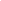 
Para el uso de ESL solamente:ESL Teacher Reviewing Form _________________________________________  Date Reviewed _____________________• Yes	• No 		Does this student require ESL screening?  	 Date Tested____________• Yes	• No 		Has this student received screening results?  	 Date Guardian Notified:____________• Yes	• No 		Has this student been classified as an English Language Learner?  